Załącznik numer 2 – Formularz zgłoszeniowy do projektu – wraz ze zgodą rodzica lub opiekuna prawnego – uczestnik niepełnoletni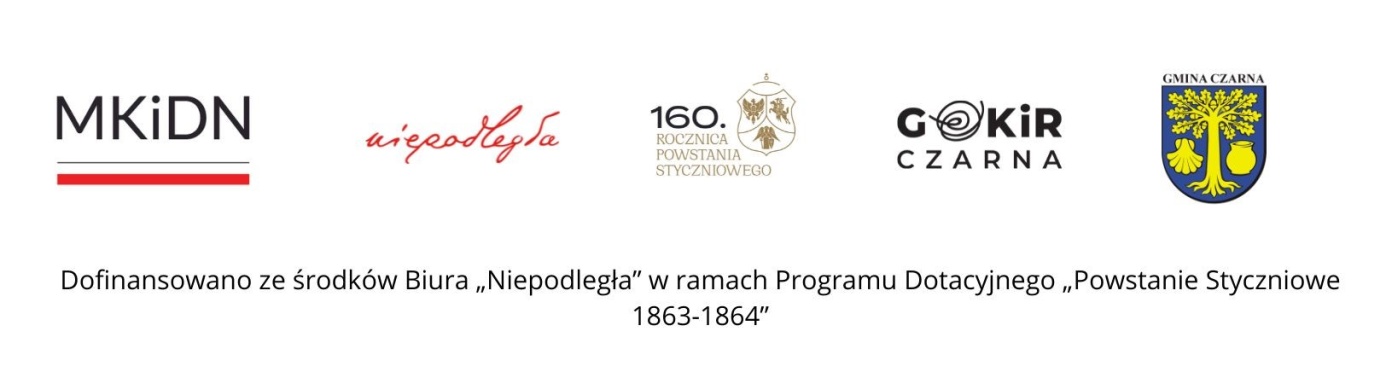 Zgoda rodzica/opiekuna prawnego na udział dziecka w warsztatach płatnerskich organizowanych w ramach projektu 
„Ciche bohaterki”Wyrażam zgodę na udział mojej córki/syna: …………………………………………………………………..w warsztatach płatnerskich organizowanych w ramach projektu „Ciche bohaterki”DANE OSOBOWE UCZESTNIKA:DODATKOWE PYTANIA DO UCZESTNIKA:.....................................                                               .................................................. Data                                                                                   Podpis Uczestnika
Oświadczam, że nie ma przeciwskazań, aby w/w osoba uczestniczyła w warsztatach płatnerskich.Data.....................................               ..................................................................................... czytelny podpis (rodzica/ opiekuna prawnego uczestnika niepełnoletniego)**zaznaczyć właściwe__________________________________________________________________________KLAZULA INFORMACYJNA DOTYCZĄCA OCHRONY DANYCH OSOBOWYCH Zgodnie z art. 13 Rozporządzenia Parlamentu Europejskiego i Rady (UE) 2016/679 z dnia 27 kwietnia 2016 r. w sprawie ochrony osób fizycznych w związku z przetwarzaniem danych osobowych w sprawie swobodnego przepływu takich danych oraz uchylenia dyrektywy 95/46/WE (RODO), Gminny Ośrodek Kultury i Rekreacji w Czarnej 37-125 Czarna informuje, że: ∙ Administratorem Pani/Pana danych osobowych jest Gminny Ośrodek Kultury i Rekreacji w Czarnej 37-125 Czarna reprezentowanym przez panią dyrektor Katarzynę Gargałę, dane do kontaktu: e-mail: biuro@gok-czarna.pl ∙ Pani/Pana dane osobowe przetwarzane będą w celu realizacji usługi związanej bezpośrednio z działalnością kulturalną Gminnego Ośrodka Kultury i Rekreacji w Czarnej na podstawie art. 6 ust. 1 lit. b, art. 6 ust. 1 lit. e oraz art. 6 ust. 1 lit. f RODO tj. do celów wynikających z prawnie uzasadnionych interesów czyli: wykazanie prawidłowej realizacji zamówienia oraz na potrzeby ewentualnych zwrotów i reklamacji ∙ Podanie danych jest dobrowolne, ale konieczne do realizacji działalności kulturalnej podmiotu ∙ Dane przechowywane będą przez czas określony w przepisach prawa ∙ Odbiorcami Pani/Pana danych osobowych będą wyłącznie podmioty uprawnione do uzyskania danych osobowych na podstawie przepisów prawa lub zawartych umów; ∙ Posiada Pani/Pan prawo dostępu do treści swoich danych osobowych oraz ich sprostowania, ograniczenia przetwarzania oraz ich usunięcia po ustaniu okresu przechowywania, w myśl obowiązujących przepisów; ∙ Ma Pani/Pan prawo do wniesienia skargi do Prezesa Urzędu Ochrony Danych Osobowych ∙ Pani/Pan dane nie będą przetwarzane w sposób zautomatyzowany i nie będą poddawane profilowaniu. ∙ Dane osobowe nie będą przekazywane do Państw trzecich lub organizacji międzynarodowychNazwisko i imię rodzica
/opiekuna prawnego:Nr telefonu kontaktowego:Adres email: Nazwisko i imię uczestnika:Wiek:Miejscowość:Nr telefonu kontaktowego:  Adres email:Czy jesteś w jakiś sposób związany z Gminą Czarna?(mieszkasz/uczysz się/ pracujesz/ działasz na tym terenie)?Dlaczego jesteś zainteresowany udziałem w warsztatach?Jakie są twoje doświadczenia z metaloplastyką/płatnerstwem?Czy deklarujesz regularne uczestnictwo w warsztatach, które będą odbywały się w wybrane soboty w terminie od kwietnia do końca czerwca (łącznie 7 spotkań)?